	Creation Date: September 2013 | Security & Retention: STANDARD | Version: 2.0 | Reviewed Date: January 2024End of Life Electric Vehicle HandlingStage 1 – collection and assessment of the vehicle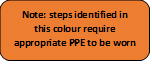 Stage 2 - Isolating and removing EV battery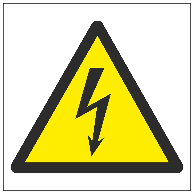 